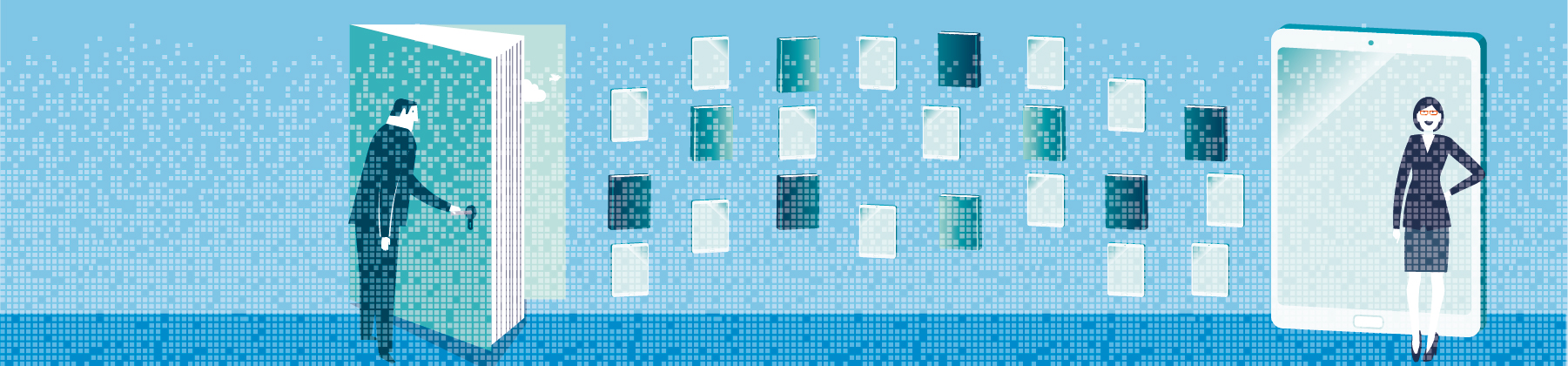 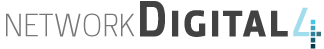 Ciao Sonia,  Desideriamo ricevere un Vostro feedback in merito all’evento organizzato con Digital4.
A tal proposito Vi chiediamo di valutare il nostro lavoro in termini di raggiungimento di obiettivi e gestione del progetto.Data: 20/01/2016
L’attività ha raggiunto i seguenti risultati: Partecipanti: XCosa pensi di noi?Ti chiediamo di valutare le affermazioni di seguito riportate, per aiutarci a migliorare in futuro la nostra attività e i nostri servizi.Domande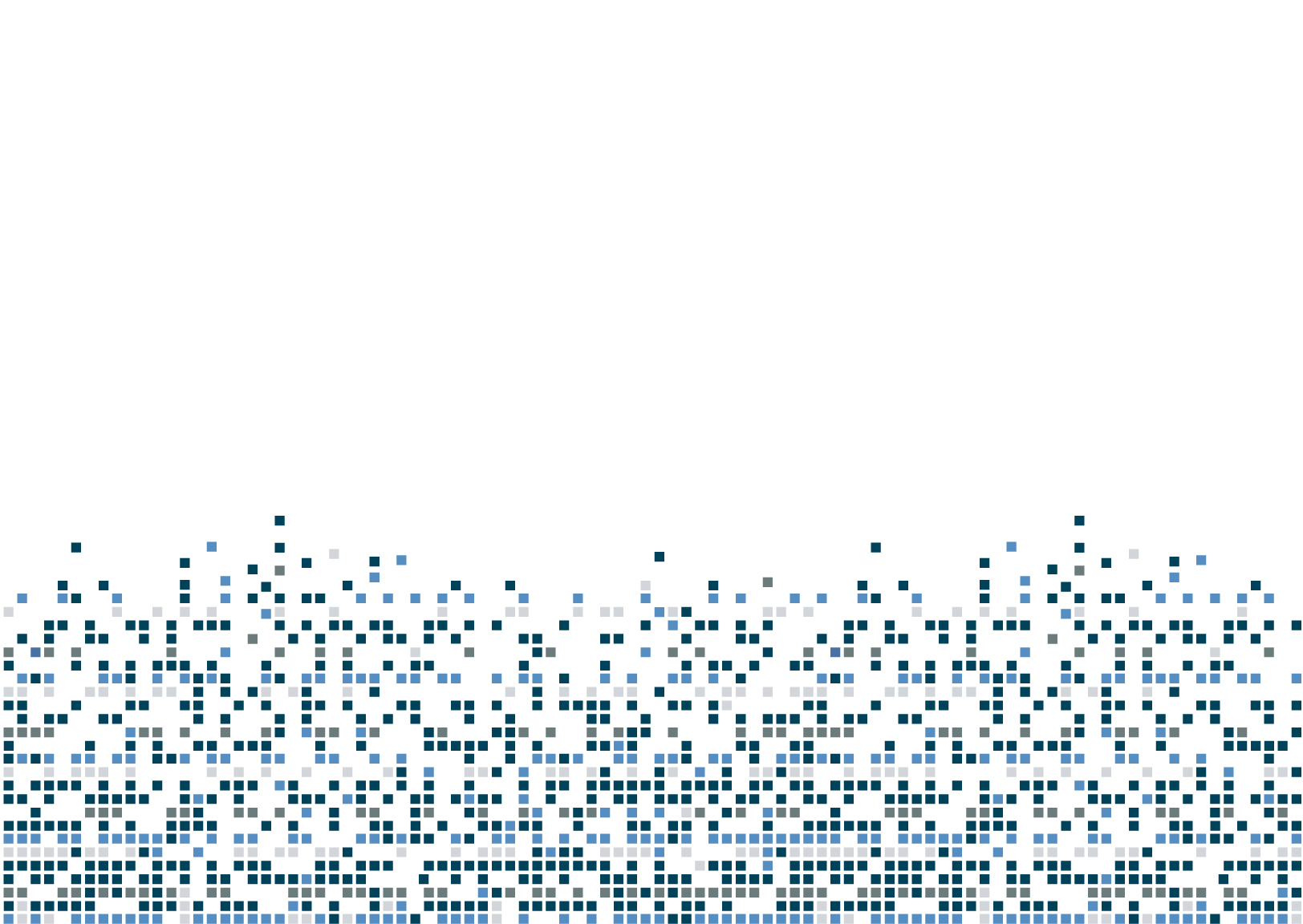 1)L’attività ha soddisfatto i miei obiettivi.Scala 1–4 (1 = fortemente in disaccordo, 4 = totalmente d’accordo)	1	2	3	4		2) Digital4 mi ha fornito un buon supporto alla gestione dell’attività (kick-off, fase di set-up, fase execution, reportistica ecc.)?Scala 1–4 (1 = fortemente in disaccordo, 4 = totalmente d’accordo)	1	2	3	4	Condividi con noi suggerimenti e idee che secondo Te avrebbero potuto migliorare l’attività
________________________________________________________________________________________________________________________________________________________________________________Grazie per averci scelto come Tuo partner per l’attività di marketing realizzata e per averci dedicato un po’ di Tempo per migliorare i nostri servizi!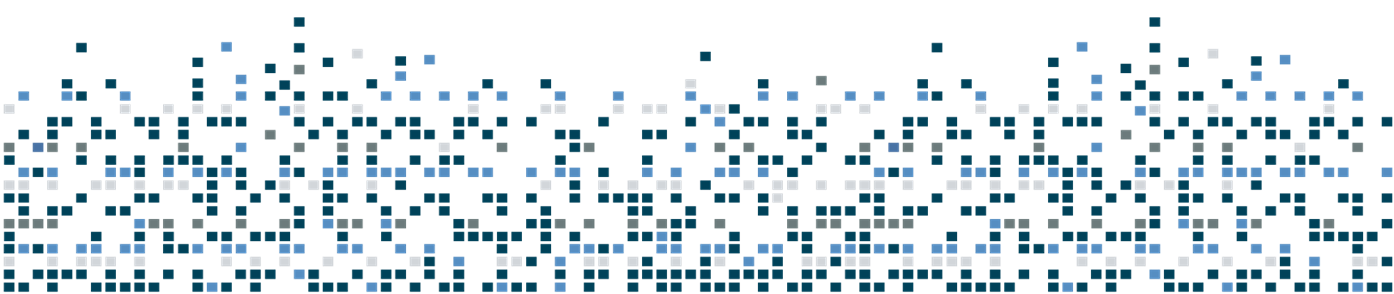 Giuliano Faini 
Head of Events